Budziska, dnia 07.06.2021 r.Znak spr.: SA.270.5.1.2021SPECYFIKACJA WARUNKÓW ZAMÓWIENIA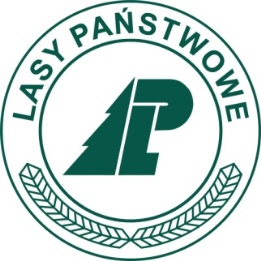 Tryb postępowania: podstawowy bez negocjacjiPodstawa prawna – art. 275 pkt 1)  ustawy z dnia 11 września 2019 r. Prawo zamówień publicznych (Dz. U. z 2019 r. poz. 2019 z późn. zm.). Przedmiot zamówienia:
„Przebudowa dojazdu pożarowego nr 20 cz.II w Leśnictwie Jastrząbka”Zamówienie realizowane ze środków własnych      Zatwierdził:NADLEŚNICZYmgr inż. Marian Wiesław FirerNAZWA ORAZ ADRES ZAMAWIAJĄCEGOSkarb Państwa Państwowe Gospodarstwo Leśne Lasy Państwowe – Nadleśnictwo Parciaki reprezentowany przez Nadleśniczego Mariana FirerNadleśnictwo ParciakiBudziska 106-323 Jednorożec tel.  (29)751 83 76, fax (29)751 89 80e-mail: parciaki@olsztyn.lasy.gov.plNIP 761 000 27 45strona internetowa prowadzonego postępowania:http://bip.lasy.gov.pl/pl/bip/dg/rdlp_olsztyn/nadl_parciakiadres strony internetowej, na której udostępniane będą zmiany i wyjaśnienia treści niniejszej specyfikacji warunków zamówienia („SWZ”) oraz inne dokumenty zamówienia bezpośrednio związane z postępowaniem o udzielenie zamówienia:https://platformazakupowa.pl/pn/lasy_parciakiTRYB POSTĘPOWANIAPostępowanie prowadzone jest w trybie podstawowym, o którym mowa w art. 275 pkt 1) ustawy z dnia 11 września 2019 r. Prawo zamówień publicznych (Dz. U. z 2019 r. poz. 2019 z późn zm. - „PZP”). Postępowanie jest prowadzone zgodnie z zasadami przewidzianymi dla zamówień klasycznych o wartości mniejszej niż progi unijne. Zamawiający nie przewiduje wyboru najkorzystniejszej oferty z możliwością prowadzenia negocjacji.NAZWA POSTĘPOWANIA NADANA PRZEZ ZAMAWIAJĄCEGOPrzebudowa dojazdu pożarowego nr 20 cz.II w Leśnictwie JastrząbkaOPIS PRZEDMIOTU ZAMÓWIENIAPrzedmiotem zamówienia jest: Przebudowa dojazdu pożarowego nr 20 cz.II w Leśnictwie Jastrząbka o długości 1717,09 m. Szczegółowy zakres prac określony został w przedmiarach robót, opisie technicznym oraz dokumentacji projektowej, które są podstawą do opracowania ceny ofertowejSzczegółowy zakres rzeczowy robót określa projekt wykonawczy, specyfikacja techniczna wykonania i odbioru robót oraz przedmiar robót - załączniki nr 10 do SWZ. Wykonawca jest także obowiązany do zapewnienia obsługi geodezyjnej podczas prowadzenia robót i sporządzenia geodezyjnej inwentaryzacji powykonawczej.Wskazane jest, by Wykonawca  przeprowadził szczegółową wizję lokalną miejsca wykonywanych robót w  celu uzyskania informacji niezbędnych do przygotowania oferty i zawarcia umowy. Każdy z Wykonawców ponosi pełną  odpowiedzialność za skutki braku lub mylnego rozpoznania warunków zamówieniaKody dotyczące przedmiotu zamówienia określone we Wspólnym Słowniku Zamówień CPV:	45.23.31.20-6 Roboty w zakresie budowy dróg		45.11.12.00-0 Roboty w zakresie przygotowania terenu pod budowę i roboty ziemneRoboty w zakresie nawierzchni drógWykonawca udzieli gwarancji na okres nie krótszy niż  36 miesięcy, licząc od dnia odbioru końcowego robót, o treści określonej w załączniku nr 8 do SWZ. W przypadku, gdy oferta nie będzie zawierać okresu gwarancji lub oferowany okres gwarancji będzie krótszy niż 36 miesięcy, Zamawiający uzna to za omyłkę i przyjmie minimalny 36-miesięczny okres gwarancjiZamawiający wymaga zatrudnienia przez Wykonawcę lub podwykonawcę na podstawie umowy o pracę robotników wykonujących roboty budowlane wchodzące w skład przedmiotu zamówienia, jeżeli wykonanie tych czynności polega na wykonywaniu pracy w sposób określony w art. 22 § 1 ustawy z dnia 26 czerwca 1974 r. - Kodeks pracy (tekst jedn.: Dz. U. z 2020 r. poz. 1320 z późn. zm.). Szczegółowe wymagania dotyczące realizacji oraz egzekwowania wymogu zatrudnienia na podstawie stosunku pracy zostały określone we wzorze umowy stanowiącym załącznik nr 2 do SWZ. Zamawiający jest uprawniony zlecić Wykonawcy dodatkowy zakres rzeczowy robót obejmujący czynności takie same (analogiczne), jak opisane w projekcie wykonawczym lub przedmiarze robót („Opcja”) i wycenione przez Wykonawcę w kosztorysie ofertowym stanowiącym część oferty. W ramach Opcji, wedle wyboru Zamawiającego, mogą zostać zlecone wszystkie, niektóre lub jedna z prac wskazanych w projekcie wykonawczym lub przedmiarze robót (i wycenionych przez Wykonawcę w kosztorysie ofertowym stanowiącym część oferty). Zamawiający nie jest zobowiązany do zlecenia robót objętych przedmiotem Opcji, a Wykonawcy nie służy roszczenie o ich zlecenie. Roboty będące przedmiotem Opcji mogą zostać zlecone w ilości stanowiącej równowartość do 20 % wartości przedmiotu zamówienia określonej zgodnie z § 7 ust 1 wzoru umowy stanowiącego załącznik nr 2 do SWZ. Podstawą określenia wartości robót zleconych w ramach Opcji (w celu określenia jej zakresu) będą ceny jednostkowe tych robót zawarte w kosztorysie ofertowym stanowiącym część oferty. Zamawiający przewiduje możliwość skorzystania z Opcji w przypadku wystąpienia potrzeby zwiększenia zakresu rzeczowego robót stanowiących przedmiot zamówienia w szczególności na skutek nieprzewidzianych w dokumentacji projektowej warunków terenowych lub w przypadku możliwości wykonania dodatkowych robót na skutek uzyskania dodatkowych środków finansowychZamawiający podlega procesowi certyfikacji według standardów określonych przez FSC (Forest Stewardship Council) oraz PEFC Council (Programme for the Endorsement of Forest Certification Schemes). Wykonawca zobowiązany jest do umożliwienia przeprowadzenia prac audytorom FSC (Forest Stewardship Council) oraz PEFC Council (Programme for the Endorsement of Forest Certification Schemes) w zakresie certyfikacji w trakcie realizacji Przedmiotu Umowy. Wszystkie prace należy wykonywać w sposób minimalizujący szkody w ekosystemie leśnym przy zastosowaniu technologii prac przyjaznych dla środowiska, spełniających wymogi określone przez zasady i kryteria Forest Stewardship Council (FSC) oraz kryteria i wskaźniki PEFC jak również obowiązujące w Lasach Państwowych instrukcje BHP oraz zasady i instrukcje technologiczne.TERMIN WYKONANIA ZAMÓWIENIAZamówienie powinno zostać wykonane w terminie 100 dni. Bieg terminu rozpoczyna się od daty zawarcia umowy. PODSTAWY WYKLUCZENIA , O KTÓRYCH MOWA W ART. 108 PZPW postępowaniu mogą brać udział Wykonawcy, którzy nie podlegają wykluczeniu z postępowania o udzielenie zamówienia w okolicznościach, o których mowa w art. 108 ust. 1 PZP. Na podstawie:1) art. 108 ust. 1 pkt 1) PZP Zamawiający wykluczy Wykonawcę będącego osobą fizyczną, którego prawomocnie skazano za przestępstwo:a) udziału w zorganizowanej grupie przestępczej albo związku mającym na celu popełnienie przestępstwa lub przestępstwa skarbowego, o którym mowa w art. 258 ustawy z dnia 6 czerwca 1997 r. Kodeks karny (tekst jedn. Dz. U. z 2020 r. poz. 1444 z późn. zm. - „KK”),b) handlu ludźmi, o którym mowa w art. 189a KK,c) o którym mowa w art. 228-230a, art. 250a KK lub w art. 46 lub art. 48 ustawy z dnia 25 czerwca 2010 r. o sporcie (tekst jedn. Dz. U. z 2020 r. poz. 1133 z późn. zm.),d) finansowania przestępstwa o charakterze terrorystycznym, o którym mowa w art. 165a KK, lub przestępstwo udaremniania lub utrudniania stwierdzenia przestępnego pochodzenia pieniędzy lub ukrywania ich pochodzenia, o którym mowa w art. 299 KK,e) o charakterze terrorystycznym, o którym mowa w art. 115 § 20 KK, lub mające na celu popełnienie tego przestępstwa,f) powierzenia wykonywania pracy małoletniemu cudzoziemcowi, o którym mowa w art. 9 ust. 2 ustawy z dnia 15 czerwca 2012 r. o skutkach powierzania wykonywania pracy cudzoziemcom przebywającym wbrew przepisom na terytorium Rzeczypospolitej Polskiej (Dz. U. poz. 769),g) przeciwko obrotowi gospodarczemu, o których mowa w art. 296-307 KK, przestępstwo oszustwa, o którym mowa w art. 286 KK, przestępstwo przeciwko wiarygodności dokumentów, o których mowa w art. 270-277d KK, lub przestępstwo skarbowe,h) o którym mowa w art. 9 ust. 1 i 3 lub art. 10 ustawy z dnia 15 czerwca 2012 r. o skutkach powierzania wykonywania pracy cudzoziemcom przebywającym wbrew przepisom na terytorium Rzeczypospolitej Polskiej,- lub za odpowiedni czyn zabroniony określony w przepisach prawa obcego;2) art. 108 ust. 1 pkt 2) PZP Zamawiający wykluczy Wykonawcę, jeżeli urzędującego członka jego organu zarządzającego lub nadzorczego, wspólnika spółki w spółce jawnej lub partnerskiej albo komplementariusza w spółce komandytowej lub komandytowo-akcyjnej lub prokurenta prawomocnie skazano za przestępstwo, o którym mowa w art. 108 ust. 1 pkt 1) PZP;3) art. 108 ust. 1 pkt 3) PZP Zamawiający wykluczy Wykonawcę, wobec którego wydano prawomocny wyrok sądu lub ostateczną decyzję administracyjną o zaleganiu z uiszczeniem podatków, opłat lub składek na ubezpieczenie społeczne lub zdrowotne, chyba że Wykonawca przed upływem terminu składania ofert dokonał płatności należnych podatków, opłat lub składek na ubezpieczenie społeczne lub zdrowotne wraz z odsetkami lub grzywnami lub zawarł wiążące porozumienie w sprawie spłaty tych należności;4) art. 108 ust. 1 pkt 4) PZP Zamawiający wykluczy Wykonawcę, wobec którego prawomocnie orzeczono zakaz ubiegania się o zamówienia publiczne;5) art. 108 ust. 1 pkt 5) PZP Zamawiający wykluczy Wykonawcę, jeżeli Zamawiający może stwierdzić, na podstawie wiarygodnych przesłanek, że Wykonawca zawarł z innymi wykonawcami porozumienie mające na celu zakłócenie konkurencji, w szczególności jeżeli należąc do tej samej grupy kapitałowej w rozumieniu ustawy z dnia 16 lutego 2007 r. o ochronie konkurencji i konsumentów, złożyli odrębne oferty, chyba że wykażą, że przygotowali te oferty niezależnie od siebie;6) art. 108 ust. 1 pkt 6 PZP Zamawiający wykluczy Wykonawcę, jeżeli, w przypadkach, o których mowa w art. 85 ust. 1 PZP, doszło do zakłócenia konkurencji wynikającego z wcześniejszego zaangażowania tego wykonawcy lub podmiotu, który należy z Wykonawcą do tej samej grupy kapitałowej w rozumieniu ustawy z dnia 16 lutego 2007 r. o ochronie konkurencji i konsumentów (tekst jedn. Dz. U. z 2020 r. poz. 1076 z późn. zm.), chyba że spowodowane tym zakłócenie konkurencji może być wyeliminowane w inny sposób niż przez wykluczenie Wykonawcy z udziału w postępowaniu o udzielenie zamówienia.Wykonawca nie podlega wykluczeniu w okolicznościach określonych w art. 108 ust. 1 pkt 1, 2 i 5 PZP, jeżeli udowodni Zamawiającemu, że spełnił łącznie przesłanki wymienione w art. 110 ust. 2 PZP. Zamawiający ocenia, czy podjęte przez Wykonawcę czynności wymienione w przepisach, o których mowa w zdaniu poprzednim, są wystarczające do wykazania jego rzetelności, uwzględniając wagę i szczególne okoliczności czynu Wykonawcy. Jeżeli podjęte przez Wykonawcę czynności, o których mowa wyżej, nie są wystarczające do wykazania jego rzetelności, Zamawiający wyklucza Wykonawcę.WARUNKI PŁATNOŚCIZapłata wynagrodzenia nastąpi po wykonaniu całości zamówienia. Zapłata nastąpi przelewem na rachunek bankowy Wykonawcy w terminie 30 dni od dnia otrzymania faktury.WARUNKI UDZIAŁU W POSTĘPOWANIU O UDZIELENIE ZAMÓWIENIA W postępowaniu mogą brać udział Wykonawcy, którzy spełniają warunki udziału w postępowaniu, dotyczące:sytuacji finansowej: Warunek ten zostanie spełniony, jeśli Wykonawca wykaże, że dysponuje środkami finansowymi lub zdolnością kredytową nie mniejszą niż:500 000 zł (słownie: pięćset tysięcy złotych)zdolności technicznej lub zawodowej:Zamawiający uzna warunek za spełniony, jeżeli Wykonawca wykaże, że  w ciągu 5-ciu ostatnich lat przed upływem terminu składania ofert, a jeżeli okres prowadzenia działalności jest krótszy, to w tym okresie, wykonał w sposób należyty 2 zamówienia o wartości co najmniej 400 tys. zł każde, polegające na budowie, przebudowie lub remoncie dróg przy użyciu kruszywa.Zamawiający uzna warunek za spełniony, jeżeli Wykonawca wykaże, że  dysponuje co najmniej 1 osobą do wykonywania funkcji kierownika budowy, posiadającą uprawnienia budowlane do kierowania robotami o specjalności drogowej, posiadającą aktualne zaświadczenie o przynależności do Izby Inżynierów Budownictwa.Ocena spełniania warunków udziału w postępowaniu dokonana zostanie zgodnie z formułą „spełnia"/„nie spełnia", w oparciu o informacje zawarte w ofercie, następnie potwierdzone w dokumentach lub oświadczeniach złożonych przez Wykonawców, o których mowa w pkt. 8 SWZ.W przypadku wykonawców wspólnie ubiegających się o udzielenie zamówienia (spółka cywilna, konsorcjum), warunki udziału w postępowaniu określone w pkt. 8.1 wykonawcy mogą spełniać wspólnie, natomiast żaden z wykonawców wspólnie ubiegających się o udzielenie zamówienia nie może podlegać wykluczeniu z postępowania w okolicznościach wymienionych w pkt. 6. Wykonawca może polegać na zdolnościach technicznych lub zawodowych oraz sytuacji finansowej innych podmiotów, niezależnie od charakteru prawnego łączących go z nimi stosunków prawnych. W odniesieniu do warunków określonych w pkt. 8.1 ppkt 2 lit. a) b) wykonawca może polegać na zdolnościach innych podmiotów, jeśli podmioty te wykonają roboty budowlane, do realizacji których te zdolności są wymagane.Na podstawie art. art. 116 ust. 2 PZP Zamawiający może, na każdym etapie postępowania, uznać, że wykonawca nie posiada wymaganych zdolności, jeżeli zaangażowanie zasobów technicznych lub zawodowych wykonawcy w inne przedsięwzięcia gospodarcze wykonawcy może mieć negatywny wpływ na realizację zamówienia.INFORMACJA O PRZEDMIOTOWYCH ŚRODKACH DOWODOWYCHZamawiający nie wymaga od wykonawców przedłożenia przedmiotowych środków dowodowych. WYKAZ PODMIOTOWYCH ŚRODKÓW DOWODOWYCHW celu wstępnego potwierdzenia spełniania przez Wykonawcę warunków udziału w postępowaniu i braku podstaw wykluczenia z postępowania o udzielenie zamówienia Wykonawca dołącza do oferty aktualne na dzień składania ofert oświadczenia, że nie podlega wykluczeniu oraz spełnia warunki udziału w postępowaniu; wg załączników nr 6 i 7 do SWZ.Zamawiający wezwie Wykonawcę, którego oferta została oceniona najwyżej, w terminie nie krótszym niż 5 dni, do złożenia następujących dokumentów i oświadczeń potwierdzających spełnianie warunków udziału w postępowaniu, o których mowa w pkt 8.1, aktualnych na dzień ich złożenia: informacji banku lub spółdzielczej kasy oszczędnościowo-kredytowej potwierdzającej wysokość posiadanych środków finansowych lub zdolność kredytową Wykonawcy, w okresie nie wcześniejszym niż 3 miesiące przed jej złożeniem,	
Jeżeli z uzasadnionej przyczyny wykonawca nie może złożyć tej informacji, składa inne podmiotowe środki dowodowe, które w wystarczający sposób potwierdzają spełnienie opisanego przez Zamawiającego warunku udziału w postępowaniu dotyczącego sytuacji finansowej.wykazu robót budowlanych wykonanych w okresie ostatnich pięciu lat przed upływem terminu składania ofert, a jeżeli okres prowadzenia działalności jest krótszy – w tym okresie, z podaniem ich rodzaju, wartości, miejsca i dat wykonania oraz podmiotów, na rzecz których roboty te zostały wykonane, wraz z załączeniem dokumentów określających, czy te roboty zostały wykonane należycie, tj. referencji lub innych dokumentów sporządzonych przez podmiot, na rzecz którego roboty budowlane zostały wykonane, a jeżeli wykonawca z przyczyn niezależnych od niego nie jest w stanie uzyskać tych dokumentów – inne odpowiednie dokumenty - załącznik nr 3 do SWZ.wykazu osób skierowanych przez wykonawcę do realizacji zamówienia, w szczególności odpowiedzialnych za kierowanie robotami budowlanymi, wraz z informacjami na temat ich kwalifikacji zawodowych niezbędnych do wykonania zamówienia, a także zakresu wykonywanych przez te osoby czynności oraz informacją o podstawie do dysponowania tymi osobami - załącznik nr 4.wykazu urządzeń technicznych dostępnych wykonawcy w celu wykonania zamówienia publicznego wraz z informacją o podstawie do dysponowania tymi zasobami – załącznik nr5.oświadczenia o aktualności informacji zawartych w oświadczeniu, o którym mowa w pkt 10.1, w zakresie podstaw wykluczenia z postępowania wskazanych w pkt 6.1 (załącznik nr 9 do SWZ).Wykonawca polegający na zdolnościach lub sytuacji innych podmiotów składa wraz z ofertą zobowiązanie podmiotu udostępniającego zasoby do oddania mu do dyspozycji niezbędnych zasobów na potrzeby realizacji danego zamówienia lub inny podmiotowy środek dowodowy potwierdzający, że wykonawca realizując zamówienie, będzie dysponował niezbędnymi zasobami tych podmiotów. Zobowiązanie to musi potwierdzać, że stosunek łączący wykonawcę z podmiotami udostępniającymi zasoby gwarantuje rzeczywisty dostęp do tych zasobów oraz określa w szczególności: (1) zakres dostępnych wykonawcy zasobów innego podmiotu; (2) sposób i okres wykorzystania zasobów innego podmiotu, przez wykonawcę, przy wykonywaniu zamówienia publicznego; (3) czy i w jakim zakresie podmiot udostępniający zasoby, na zdolnościach którego wykonawca polega w odniesieniu do warunków udziału w postępowaniu dotyczących kwalifikacji zawodowych lub doświadczenia, zrealizuje roboty budowlane, których wskazane zdolności dotyczą.Wykonawca polegający na zdolnościach lub sytuacji  innych podmiotów wraz z oświadczeniami, o których mowa w pkt 10.1, składa także oświadczenie podmiotu udostępniającego zasoby potwierdzające brak podstaw wykluczenia tego podmiotu oraz odpowiednio spełnianie warunków udziału w postępowaniu w zakresie, w jakim wykonawca powołuje się na jego zasoby.Wykonawca nie może, po upływie terminu składania ofert, powoływać się na zdolności lub sytuację innych podmiotów, jeżeli na etapie składania ofert nie polegał on w danym zakresie na zdolnościach lub sytuacji podmiotów udostępniających zasoby.Jeżeli w dokumentach złożonych na potwierdzenie spełnienia warunków udziału w postępowaniu jakiekolwiek wartości zostaną podane w walucie obcej, to Zamawiający przeliczy wartość waluty na złote wedle średniego kursu NBP z dnia zamieszczenia ogłoszenia o zamówieniu w Biuletynie Zamówień Publicznych.W przypadku oferty wykonawców wspólnie ubiegających się o udzielenie zamówienia (spółka cywilna, konsorcjum):w formularzu oferty należy wskazać imiona i nazwiska, firmy (nazwy) wszystkich wykonawców wspólnie ubiegających się o udzielenie zamówienia;wykonawcy muszą ustanowić pełnomocnika do reprezentowania ich w postępowaniu o udzielenie zamówienia albo reprezentowania w postępowaniu i zawarcia umowy w sprawie zamówienia publicznego; z treści pełnomocnictwa – załączonego do oferty - powinno wynikać, że wykonawcy wspólnie ubiegają się o udzielenie zamówienia;oświadczenia – zał. nr 6 i 7 do SWZ - składa każdy z wykonawców wspólnie ubiegających się o zamówienie. Dokumenty te potwierdzają spełnianie warunków udziału w postępowaniu oraz brak podstaw wykluczenia w zakresie, w którym każdy z wykonawców wykazuje spełnianie warunków udziału w postępowaniu oraz brak podstaw wykluczenia;w odniesieniu do warunków dotyczących kwalifikacji zawodowych lub doświadczenia wykonawcy wspólnie ubiegający się o udzielenie zamówienia mogą polegać na zdolnościach tych z wykonawców, którzy wykonają roboty budowlane, do realizacji których te zdolności są wymagane; w takim przypadku wykonawcy dołączają do oferty oświadczenie, z którego wynika, które roboty budowlane wykonają poszczególni wykonawcy.WSKAZANIE OSÓB UPRAWNIONYCH DO KOMUNIKOWANIA SIĘ Z WYKONAWCAMI. INFORMACJE O ŚRODKACH KOMUNIKACJI ELEKTRONICZNEJ, PRZY UŻYCIU KTÓRYCH ZAMAWIAJĄCY BĘDZIE KOMUNIKOWAŁ SIĘ Z WYKONAWCAMI ORAZ INFORMACJE O WYMAGANIACH TECHNICZNYCH I ORGANIZACYJNYCH SPORZĄDZANIA, WYSYŁANIA I ODBIERANIA KORESPONDENCJI ELEKTRONICZNEJOsobą uprawnioną do porozumiewania się z Wykonawcami jest:Piotr Bączekmail: piotr.baczek@olsztyn.lasy.gov.pl lub parciaki@olsztyn.lasy.gov.plod poniedziałku do piątku w godz. 800 - 1400, z wyłączeniem dni wolnych od pracy.Komunikacja między Zamawiającym a Wykonawcami odbywa się w języku polskim, przy użyciu platformy: platformazakupowa.pl (dalej jako platforma) znajdującej się  pod adresem https://platformazakupowa.pl/pn/lasy_parciaki oraz poczty elektronicznej, z zastrzeżeniem, że złożenie oferty następuje wyłącznie przy użyciu platformy. Wymagania techniczne i organizacyjne wysyłania i odbierania dokumentów elektronicznych, elektronicznych kopii dokumentów i oświadczeń oraz informacji przekazywanych przy ich użyciu opisane zostały w Instrukcji korzystania z platformy https://platformazakupowa.pl/strona/45-instrukcje  oraz w Regulaminie korzystania z platformy dostępnym pod adresem: https://platformazakupowa.pl/strona/1-regulamin.Maksymalny rozmiar jednego pliku przesyłanego za pośrednictwem dedykowanych formularzy do: złożenia, zmiany, wycofania oferty wynosi 150 MB.Za datę przekazania oferty przyjmuje się datę jej złożenia na platformie. Za datę przekazania wniosków, zawiadomień, dokumentów elektronicznych, oświadczeń lub elektronicznych kopii dokumentów lub oświadczeń oraz innych informacji przyjmuje się datę ich złożenia na platformie https://platformazakupowa.pl/pn/lasy_parciaki lub ich otrzymania przez  Zamawiającego na adres e-mail  parciaki@olsztyn.lasy.gov.pl. Jeżeli Zamawiający i Wykonawca przekazują oświadczenia, wnioski, zawiadomienia oraz informacje przy pomocy poczty elektronicznej, każda ze stron na żądanie drugiej niezwłocznie potwierdza fakt ich otrzymania.Elektroniczne dokumenty lub oświadczenia lub elektroniczne kopie dokumentów lub oświadczeń składane  przez Wykonawcę za pośrednictwem platformy, są przekazywane z użyciem formularza „Wyślij wiadomość” znajdującego się na stronie danego postępowania jako załączniki.Zamawiający, zgodnie z § 11 ust. 2 rozporządzenia Prezesa Rady Ministrów  
z dnia 30 grudnia 2020 r. w sprawie sposobu sporządzania i przekazywania informacji oraz wymagań technicznych dla dokumentów elektronicznych oraz środków komunikacji elektronicznej w postępowaniu o udzielenie zamówienia publicznego lub konkursie (Dz. U. z 2020 r. poz. 2452), określa niezbędne wymagania techniczne umożliwiające pracę na platformie https://platformazakupowa.pl/pn/lasy_parciaki, tj. stały dostęp do sieci Internet o gwarantowanej przepustowości nie mniejszej niż 512 kb/s,komputer klasy PC lub MAC o następującej konfiguracji: pamięć min. 2 GB Ram, procesor Intel IV 2 GHZ lub jego nowsza wersja, jeden z systemów operacyjnych - MS Windows 7, Mac Os x 10 4, Linux, lub ich nowsze wersje,zainstalowana dowolna przeglądarka internetowa, w przypadku Internet Explorer minimalnie wersja 10 0.,włączona obsługa JavaScript,zainstalowany program Adobe Acrobat Reader lub inny obsługujący format plików .pdf,platforma działa według standardu przyjętego w komunikacji sieciowej - kodowanie UTF8,oznaczenie czasu odbioru danych przez platformę zakupową stanowi datę oraz dokładny czas (hh:mm:ss) generowany wg. czasu lokalnego serwera synchronizowanego z zegarem Głównego Urzędu Miar.Zamawiający przewiduje możliwość zwołania zebrania Wykonawców w celu wyjaśnienia treści SWZ. Zamawiający, w terminie późniejszym, zamieści na platformie platformazakupowa.pl informacje o dacie i miejscu zebrania.Wykonawca może zwrócić się do Zamawiającego z wnioskiem o wyjaśnienie treści SWZ. Zamawiający jest obowiązany udzielić wyjaśnień niezwłocznie, jednak nie później niż na 2 dni przed upływem terminu składania ofert, pod warunkiem, że wniosek o wyjaśnienie treści SWZ wpłynął do Zamawiającego nie później niż na 4 dni przed upływem terminu składania ofert.Przedłużenie terminu składania ofert nie wpływa na bieg terminu składania wniosku o wyjaśnienie treści SWZ, o którym mowa w pkt 11.9 SWZ. W przypadku gdy wniosek o wyjaśnienie treści SWZ nie wpłynął w terminie, o którym mowa w pkt 11.9 SWZ, Zamawiający nie ma obowiązku udzielania wyjaśnień SWZ oraz obowiązku przedłużenia terminu składania ofert.Treść zapytań wraz z wyjaśnieniami Zamawiający będzie zamieszczał na Platformie w sekcji “Komunikaty”, bez ujawniania źródła zapytania. W uzasadnionych przypadkach Zamawiający może przed upływem terminu składania ofert zmienić treść SWZ. Dokonaną zmianę treści SWZ Zamawiający udostępni na Platformie w sekcji “Komunikaty”.W przypadku gdy zmiana treści SWZ prowadzi do zmiany treści ogłoszenia o zamówieniu, Zamawiający zamieszcza w Biuletynie Zamówień Publicznych ogłoszenie, o którym mowa w art. 267 ust. 2 pkt 6 PZP. W przypadku gdy zmiany treści SWZ są istotne dla sporządzenia oferty lub wymagają od wykonawców dodatkowego czasu na zapoznanie się ze zmianą SWZ i przygotowanie ofert, Zamawiający przedłuży termin składania ofert o czas niezbędny na zapoznanie się ze zmianą SWZ i przygotowanie oferty.WYMAGANIA DOTYCZĄCE WADIUMZamawiający wymaga wniesienia wadium w kwocie: 5.000,00 zł (słownie: pięć tysięcy złotych 00/100),Wadium należy wnieść przed upływem terminu składania ofert w jednej lub kilku następujących formach:pieniądzu – wpłacone przelewem na rachunek bankowy Zamawiającego prowadzony przez BGŻ BNP PARIBAS nr rachunku: 87 2030 0045 1110 0000 0019 4770 z dopiskiem „Przebudowa dojazdu pożarowego nr 20 cz.II w Leśnictwie Jastrząbka”;gwarancjach bankowych;gwarancjach ubezpieczeniowych;poręczeniach udzielanych przez podmioty, o których mowa w art. 6b ust. 5 pkt 2 ustawy z dnia 9 listopada 2000 r. o utworzeniu Polskiej Agencji Rozwoju Przedsiębiorczości (Dz. U. z 2019 r. poz. 310, 836 i 1572 ze zm.).Wadium wnoszone w formie gwarancji lub poręczenia, o których mowa w pkt 12.2 lit. b) – d), należy przekazać Zamawiającemu wraz z ofertą w oryginale w postaci elektronicznej opatrzonej kwalifikowanym podpisem elektronicznymi osób upoważnionych do jego wystawienia. Wadium musi zabezpieczać ofertę przez cały okres związania ofertą do ofertyWadium wnoszone w pieniądzu wpłaca się przelewem na rachunek bankowy wskazany przez Zamawiającego. Wadium wniesione w pieniądzu zamawiający przechowuje na rachunku bankowym.Treść gwarancji wadialnej / poręczenia musi zawierać następujące elementy:nazwę dającego zlecenie (Wykonawcy), beneficjenta gwarancji/poręczenia (Zamawiającego), gwaranta (banku lub instytucji ubezpieczeniowej udzielających gwarancji/poręczenia) oraz wskazanie ich siedzib, określenie wierzytelności, która ma być zabezpieczona gwarancją/poręczeniem - określenie przedmiotu zamówienia,kwotę gwarancji/poręczenia,zobowiązanie gwaranta/poręczyciela do zapłacenia bezwarunkowo i nieodwołalnie kwoty gwarancji/poręczenia na pierwsze pisemne żądanie Zamawiającego w okolicznościach określonych w art. 98 ust. 6 PZP,w przypadku Wykonawców wspólnie ubiegających się o udzielenie zamówienia, Zamawiający wymaga, aby poręczenie lub gwarancja obejmowała swą treścią jako zobowiązanych z tytułu poręczenia lub gwarancji wszystkich Wykonawców wspólnie ubiegających się o udzielenie zamówienia lub aby z jej treści wynikało, że zabezpiecza ofertę Wykonawców wspólnie ubiegających się o udzielenie zamówienia.Zamawiający zwraca wadium na zasadach uregulowanych w art. 98 ust. 1 - 5 PZP.Oferta Wykonawcy, który nie wniesie wadium lub wniesie wadium w sposób nieprawidłowy lub nie będzie utrzymywał wadium nieprzerwanie do upływu terminu związania ofertą lub złoży wniosek o zwrot wadium w przypadku, o którym mowa w art. 98 ust. 2 pkt 3 PZP, zostanie odrzucona z postępowania na podstawie art. 226 ust. 1 pkt 14 PZPTERMIN ZWIĄZANIA OFERTĄ Wykonawca związany jest ofertą do dnia 25.07.2021 r.W przypadku gdy wybór najkorzystniejszej oferty nie nastąpi przed upływem terminu związania ofertą, o którym mowa w pkt 13.1 SWZ, Zamawiający przed upływem terminu związania ofertą, zwraca się jednokrotnie do wykonawców o wyrażenie zgody na przedłużenie tego terminu o wskazywany przez niego okres, nie dłuższy niż 30 dni.Przedłużenie terminu związania ofertą, o którym mowa w pkt 13.2 SWZ, wymaga złożenia przez wykonawcę pisemnego oświadczenia o wyrażeniu zgody na przedłużenie terminu związania ofertą oraz przedłużenia okresu ważności wadium albo, jeżeli nie jest to możliwe, wniesienia nowego wadium na przedłużony okres związania ofertą. OPIS SPOSOBU PRZYGOTOWYWANIA I SKŁADANIA OFERT I INNYCH DOKUMENTÓW Ofertę, a także dokumenty i oświadczenia wymienione w pkt. 10 SWZ,  sporządza się, pod rygorem nieważności, w postaci elektronicznej i opatruje się kwalifikowanym podpisem elektronicznym lub podpisem zaufanym lub podpisem osobistym.W przypadku podpisania oferty przez pełnomocnika do oferty należy dołączyć stosowne pełnomocnictwo dla takiego pełnomocnika.Treść oferty musi być zgodna z treścią formularza stanowiącego załącznik nr 1 do SWZ. Wykonawca zobowiązany jest podać w ofercie adres e-mail, na którym może być prowadzona korespondencja związana z postępowaniem. Wykonawca zobowiązany jest do powiadomienia Zamawiającego o wszelkiej zmianie adresu poczty elektronicznej podanego w ofercie.Wykonawca składa ofertę za pośrednictwem Formularza składania ofert dostępnego na platformie https://platformazakupowa.pl/pn/lasy_parciaki. 
Sposób sporządzania i przekazywania ofert, dokumentów i oświadczeń wymienionych w pkt. 10 SWZ oraz pełnomocnictw, szczegółowo reguluje rozporządzenie Prezesa Rady Ministrów z dnia 30 grudnia 2020 r. w sprawie sposobu sporządzania i przekazywania informacji oraz wymagań technicznych dla dokumentów elektronicznych oraz środków komunikacji elektronicznej w postępowaniu o udzielenie zamówienia publicznego lub konkursie (Dz. U. z 2020 r. poz. 2452).Oferta powinna być sporządzona w formacie danych określonych w rozporządzeniu Rady Ministrów z dnia 12 kwietnia 2012 r. w sprawie Krajowych Ram Interoperacyjności, minimalnych wymagań dla rejestrów publicznych i wymiany informacji w postaci elektronicznej oraz minimalnych wymagań dla systemów teleinformatycznych (tekst jedn.: Dz. U. z 2017 r. poz. 2247) w szczególności: PDF, doc, docx, xls, xlsx . Zamawiający rekomenduje złożenie oferty w formacie .pdf i podpisanie jej kwalifikowanym podpisem elektronicznym w formacie .pades. Szczegółowa instrukcja dla wykonawców, dotycząca złożenia, zmiany i wycofania oferty, znajduje się na stronie internetowej pod adresem https://platformazakupowa.pl/strona/45-instrukcje . Ofertę należy złożyć w oryginale. Szyfrowanie oferty odbywa się automatycznie po kliknięciu przycisku ZŁÓŻ OFERTĘ na platformie zakupowej. Dokumenty składane wraz z ofertą, w tym pełnomocnictwa powinny zostać sporządzone w sposób określony w rozporządzeniu Prezesa Rady Ministrów z dnia 30 grudnia 2020 r. w sprawie sposobu sporządzania i przekazywania informacji oraz wymagań technicznych dla dokumentów elektronicznych oraz środków komunikacji elektronicznej w postępowaniu o udzielenie zamówienia publicznego lub konkursie (Dz. U. z 2020 r. poz. 2452).Zamawiający nie ujawnia informacji stanowiących tajemnicę przedsiębiorstwa w rozumieniu art. 11 ust. 2 ustawy z dnia 16 kwietnia 1993 r. o zwalczaniu nieuczciwej konkurencji (tekst jedn.: Dz. U. z 2020 r. poz. 1913), jeżeli Wykonawca, wraz z przekazaniem takich informacji, zastrzegł, że nie mogą być one udostępnione oraz wykazał, że zastrzeżone informacje stanowią tajemnicę przedsiębiorstwa. Wykonawca nie może zastrzec informacji, o których mowa w art. 222 ust. 5 PZP. Jeżeli Wykonawca składa wraz z ofertą informacje stanowiące tajemnicę przedsiębiorstwa, to wówczas informacje te muszą być wyodrębnione w formie osobnego pliku z jednoczesnym zaznaczeniem polecenia „Załącznik stanowiący tajemnicę przedsiębiorstwa”. Na platformie w formularzu składania oferty znajduje się miejsce wyznaczone do dołączenia części oferty stanowiącej tajemnicę przedsiębiorstwa.Wykonawca może przed upływem terminu do składania ofert zmienić lub wycofać ofertę. Sposób dokonywania zmiany lub wycofania oferty znajduje się w Instrukcji korzystania z platformy, o której mowa w pkt. 11.3 SWZ.Zamawiający nie ponosi odpowiedzialności za złożenie oferty w sposób niezgodny z postanowieniami SWZ, w tym z Instrukcją korzystania z platformy, w szczególności za sytuację, gdy Zamawiający zapozna się z treścią oferty przed upływem terminu składania ofert (np. złożenie oferty w zakładce „Wyślij wiadomość do zamawiającego”). Oferta taka nie weźmie udziału w postępowaniu..TERMIN SKŁADANIA I OTWARCIA OFERTOfertę należy złożyć za pośrednictwem platformy zakupowej https://platformazakupowa.pl/pn/lasy_parciaki do dnia 25.06.2021 godz. 9:00.Otwarcie ofert nastąpi dnia 25.06.2021 o godz. 10:00 w Nadleśnictwie Parciaki.Otwarcie ofert dokonywane jest poprzez odszyfrowanie i otwarcie ofert za pomocą https://platformazakupowa.pl/pn/lasy_parciaki.Zamawiający, najpóźniej przed otwarciem ofert, udostępnia na stronie internetowej prowadzonego postępowania informację o kwocie, jaką zamierza przeznaczyć na sfinansowanie zamówienia.Zamawiający, niezwłocznie po otwarciu ofert, udostępnia na stronie internetowej prowadzonego postępowania informacje o:1)	nazwach albo imionach i nazwiskach oraz siedzibach lub miejscach prowadzonej działalności gospodarczej albo miejscach zamieszkania Wykonawców, których oferty zostały otwarte;2)	cenach zawartych w ofertach.OPIS SPOSOBU OBLICZENIA CENYCeny jednostkowe za poszczególne pozycje należy podać w kosztorysie szczegółowym zgodnym z przedmiarem robót. Ceny jednostkowe pokrywają wszelkie koszty i ryzyka Wykonawcy związane z wykonaniem przedmiotu zamówienia. Cena łączna wynikająca z kosztorysu ofertowego za poszczególne pozycje (prace) powinna zostać przeniesiona do formularza oferty (załącznik nr 1 do SWZ).Wszystkie ceny należy podać w złotych polskich (PLN),  z dokładnością do dwóch miejsc po przecinku.Stawkę podatku od towarów i usług (VAT) należy uwzględnić w wysokości obowiązującej na dzień składania ofert.Określony w SWZ rzeczowy zakres przedmiotu zamówienia oraz postanowienia wynikające z wzoru umowy załączonego do SWZ stanowią podstawę do obliczenia cen jednostkowych oraz ceny łącznej wynikającej z oferty.Jeżeli składana jest oferta, której wybór prowadziłby do powstania u Zamawiającego obowiązku podatkowego zgodnie z ustawą z dnia 11 marca 2004 r. o podatku od towarów i usług, Wykonawca ma obowiązek:poinformować Zamawiającego, że wybór jego oferty będzie prowadzić do powstania u Zamawiającego obowiązku podatkowego;wskazać nazwę (rodzaj) towaru lub usługi, których dostawa lub świadczenie będzie prowadzić do powstania obowiązku podatkowego;wskazać wartość towaru lub usługi objętego obowiązkiem podatkowym zamawiającego, bez kwoty podatku;wskazać stawkę podatku od towarów i usług, która zgodnie z wiedzą Wykonawcy, będzie miała zastosowanie.Brak wskazania w formularzu Oferty (załącznik nr 1 do SWZ) powyższych informacji będzie uznawany za informację, że wybór oferty wykonawcy nie będzie prowadzić do powstania u Zamawiającego obowiązku podatkowego zgodnie z przepisami o podatku od towarów i usług.OPIS KRYTERIÓW OCENY OFERT WRAZ Z PODANIEM WAG TYCH KRYTERIÓW ORAZ SPOSOBU OCENY OFERTPrzy wyborze oferty najkorzystniejszej Zamawiający będzie kierował się kryteriami:cena – 60 %okres gwarancji – 40 %Ocena punktowa oferty będzie dokonana według następującego wzoru:- cena    najniższa oferowana cena--------------------------------------------    x  waga 60pkt        cena badanej ofertyMaksymalna ilość punktów do uzyskania w tym kryterium – 60- okres gwarancji: Okres gwarancji, punkty będą przyznawane:37 - 47 miesięcy gwarancji 5 punktów  48 -  59 miesięcy gwarancji 15 punktów, 60 miesięcy gwarancji i więcej 40 punktów Maksymalna ilość punktów do uzyskania w tym kryterium – 40W zakresie powyższych kryteriów każda oferta może uzyskać maksymalnie 100 punktów.Za najkorzystniejszą zostanie uznana oferta, której przyznano największą sumę punktów.Jeżeli nie można wybrać oferty najkorzystniejszej z uwagi na to, że dwie lub więcej ofert przedstawia taki sam bilans ceny i innych kryteriów oceny ofert, Zamawiający spośród tych ofert wybierze ofertę z niższą ceną, a jeżeli zostały złożone oferty o takiej samej cenie,  Zamawiający wzywa wykonawców, którzy złożyli te oferty, do złożenia w terminie określonym przez Zamawiającego ofert dodatkowych zawierających nową cenę. Wykonawcy, składając oferty dodatkowe, nie mogą oferować cen wyższych niż zaoferowane w uprzednio złożonych przez nich ofertach.:Z uwagi na postanowienia art. 225 ust. 1 PZP, jeżeli złożono ofertę, której wybór prowadziłby do powstania u Zamawiającego obowiązku podatkowego zgodnie z przepisami o podatku od towarów i usług, Zamawiający w celu oceny takiej oferty dolicza do przedstawionej w niej ceny podatek od towarów i usług, który miałby obowiązek rozliczyć zgodnie z tymi przepisami.,PODWYKONAWSTWOWykonawca może powierzyć wykonanie części zamówienia podwykonawcy.Zamawiający wymaga, aby w przypadku powierzenia części zamówienia podwykonawcom, Wykonawca wskazał w ofercie części zamówienia , których wykonanie zamierza powierzyć podwykonawcom oraz podał (o ile są mu wiadome na tym etapie) nazwy (firmy) tych podwykonawców.INFORMACJE O FORMALNOŚCIACH, JAKIE POWINNY ZOSTAĆ DOPEŁNIONE PO WYBORZE OFERTY W CELU ZAWARCIA UMOWYW przypadku wyboru oferty złożonej przez Wykonawców wspólnie ubiegających się o udzielenie zamówienia, Zamawiający będzie żądał złożenia umowy regulującej ich współpracę.Wykonawca, którego oferta zostanie wybrana:złoży kopie decyzji o nadaniu uprawnień budowlanych i aktualnego zaświadczenia o przynależności do Polskiej Izby Inżynierów Budownictwa dotyczące osoby wskazanej w wykazie, o którym mowa w pkt. 10.2 ppkt. 3 SWZ;poda nazwy albo imiona i nazwiska oraz dane kontaktowe podwykonawców i osób do kontaktu z nimi, o ile są już znane;złoży oświadczenie (odpowiednio własne lub podwykonawcy) o zatrudnieniu na podstawie umowy o pracę robotników wykonujących roboty budowlane wchodzące w skład przedmiotu zamówienia, jeżeli wykonanie tych czynności polega na wykonywaniu pracy w sposób określony w art. 22 § 1 k.p.; oświadczenie to powinno zawierać w szczególności: dokładne określenie podmiotu składającego oświadczenie, datę złożenia oświadczenia, wskazanie, że roboty budowlane wykonują osoby zatrudnione na podstawie umowy o pracę w rozumieniu Kodeksu pracy wraz ze wskazaniem liczby tych osób, rodzaju umowy o pracę, rodzaju pracy / stanowiska i wymiaru etatu oraz podpis osoby uprawnionej do złożenia oświadczenia odpowiednio w imieniu Wykonawcy lub podwykonawcy;złoży kopię dokumentu potwierdzającego zawarcie umowy ubezpieczenia od odpowiedzialności cywilnej w zakresie prowadzonej działalności związanej z przedmiotem zamówienia na sumę nie mniejszą niż 300 000 zł.PROJEKTOWANE POSTANOWIENIA UMOWY W SPRAWIE ZAMÓWIENIA PUBLICZNEGO, KTÓRE ZOSTANĄ WPROWADZONE DO UMOWY W SPRAWIE ZAMÓWIENIA PUBLICZNEGOProjektowane postanowienia umowy w sprawie zamówienia publicznego zawiera wzór umowy stanowiący załącznik nr 2 do SWZ. Umowa zostanie zawarta na podstawie złożonej oferty Wykonawcy. Zamawiający przewiduje możliwość zmian postanowień zawartej umowy w przypadku wystąpienia co najmniej jednej z okoliczności w niej wymienionych, z uwzględnieniem podanych we wzorze umowy warunków ich wprowadzenia.POUCZENIE O ŚRODKACH OCHRONY PRAWNEJ PRZYSŁUGUJĄCYCH WYKONAWCY W TOKU POSTĘPOWANIA O ZAMÓWIENIE PUBLICZNEWykonawcy, a także innemu podmiotowi, jeżeli ma lub miał interes w uzyskaniu zamówienia oraz poniósł lub może ponieść szkodę w wyniku naruszenia przez Zamawiającego przepisów PZP, przysługują środki ochrony prawnej określone w dziale IX PZP, tj. odwołanie i skarga do sądu. Postępowanie odwoławcze uregulowane zostało w przepisach art. 506-578 PZP, a postępowanie skargowe w przepisach art.. 579-590 PZP.Odwołanie przysługuje na:niezgodną z przepisami PZP czynność Zamawiającego, podjętą w postępowaniu o udzielenie zamówienia, w tym na projektowane postanowienie umowy;zaniechanie czynności w postępowaniu o udzielenie zamówienia, do której Zamawiający był obowiązany na podstawie PZP.Odwołanie wnosi się do Prezesa Krajowej Izby Odwoławczej formie pisemnej albo elektronicznej. Odwołanie może być także wniesione w postaci elektronicznej z podpisem zaufanym. Odwołujący przekazuje  Zamawiającemu odwołanie wniesione w formie elektronicznej albo postaci elektronicznej albo kopię tego odwołania, jeżeli zostało ono wniesione w formie pisemnej, przed upływem terminu do wniesienia odwołania w taki sposób, aby mógł on zapoznać się z jego treścią przed upływem tego terminu.  Domniemywa się, że Zamawiający mógł zapoznać się z treścią odwołania przed upływem terminu do jego wniesienia, jeżeli przekazanie odpowiednio odwołania albo jego kopii nastąpiło przed upływem terminu do jego wniesienia przy użyciu środków komunikacji elektronicznej.Odwołanie wnosi się  w terminie: (a) 5 dni od dnia przekazania informacji o czynności Zamawiającego stanowiącej podstawę jego wniesienia, jeżeli informacja została przekazana przy użyciu środków komunikacji elektronicznej, (b) 10 dni od dnia przekazania informacji o czynności Zamawiającego stanowiącej podstawę jego wniesienia, jeżeli informacja została przekazana w sposób inny niż określony w lit. (a).Odwołanie wobec treści ogłoszenia wszczynającego postępowanie o udzielenie zamówienia lub wobec treści dokumentów zamówienia wnosi się w terminie 5 dni od dnia zamieszczenia ogłoszenia w Biuletynie Zamówień Publicznych lub zamieszczenia dokumentów zamówienia na stronie internetowej.Odwołanie w przypadkach innych niż określone w pkt 21.4. i 21.5 SWZ wnosi się w terminie 5 dni od dnia, w którym powzięto lub przy zachowaniu należytej staranności można było powziąć wiadomość o okolicznościach stanowiących podstawę jego wniesienia. Na orzeczenie Krajowej Izby Odwoławczej oraz postanowienie Prezesa Krajowej Izby Odwoławczej, o którym mowa w art. 519 ust. 1 PZP, stronom oraz uczestnikom postępowania przysługuje skarga do Sądu Okręgowego w Warszawie - sądu zamówień publicznych. Skargę wnosi się za pośrednictwem Prezesa Krajowej Izby Odwoławczej, w terminie 14 dni od dnia doręczenia orzeczenia Krajowej Izby Odwoławczej lub postanowienia Prezesa Krajowej Izby Odwoławczej, o którym mowa w art. 519 ust. 1 PZP, przesyłając jednocześnie jej odpis przeciwnikowi skargi. Złożenie skargi w placówce pocztowej operatora wyznaczonego w rozumieniu ustawy z dnia 23 listopada 2012 r. - Prawo pocztowe (tekst jedn. Dz. U. z 2020 r. poz. 1041 z późn. zm.) jest równoznaczne z jej wniesieniem.ZABEZPIECZENIE NALEŻYTEGO WYKONANIA UMOWY Zamawiający wymaga wniesienia zabezpieczenia należytego wykonania umowy przez wykonawcę, którego oferta została uznana za najkorzystniejszą, w wysokości 5 % ceny całkowitej podanej w ofercie. Zabezpieczenie może być wnoszone według wyboru Wykonawcy w jednej lub w kilku następujących formach:1)	pieniądzu;2)	poręczeniach bankowych lub poręczeniach spółdzielczej kasy oszczędnościowo-kredytowej, z tym że zobowiązanie kasy jest zawsze zobowiązaniem pieniężnym;3)	gwarancjach bankowych;4)	gwarancjach ubezpieczeniowych;5)	poręczeniach udzielanych przez podmioty, o których mowa w art. 6b ust. 5 pkt 2 ustawy z dnia 9 listopada 2000 r. o utworzeniu Polskiej Agencji Rozwoju Przedsiębiorczości.W przypadku wniesienia wadium w pieniądzu Wykonawca może wyrazić zgodę na zaliczenie kwoty wadium na poczet zabezpieczenia.Zabezpieczenie wnoszone w pieniądzu wykonawca wpłaca przelewem na rachunek bankowy wskazany przez Zamawiającego. Zamawiający przechowuje je na oprocentowanym rachunku bankowym. Zamawiający zwraca zabezpieczenie wniesione w pieniądzu z odsetkami wynikającymi z umowy rachunku bankowego, na którym było ono przechowywane, pomniejszone o koszt prowadzenia tego rachunku oraz prowizji bankowej za przelew pieniędzy, na rachunek bankowy Wykonawcy.Zabezpieczenie należytego wykonania umowy, we wszystkich formach przewidzianych w pkt. 22.2, powinno zabezpieczać roszczenia wynikające z niewykonania bądź nienależytego wykonania umowy w taki sam sposób, co oznacza, iż zabezpieczenie wniesione w formie innej niż pieniądz nie może zabezpieczać roszczeń Zamawiającego w sposób mniej korzystny niż jakby miało to miejsce w przypadku wniesienia zabezpieczenia w pieniądzu. Zabezpieczenie należytego wykonania umowy w formie gwarancji/poręczenia powinno być nieodwołalne, bezwarunkowe i płatne na pierwsze pisemne żądanie Zamawiającego. Zamawiający nie dopuszcza możliwości uzależnienia wypłaty kwot z gwarancji/poręczenia od przedłożenia jakichkolwiek dodatkowych dokumentów, bądź spełnienia jakichkolwiek warunków, poza oświadczeniem Zamawiającego, iż żądana kwota jest należna z tytułu niewykonania bądź nienależytego wykonania umowy.Jeżeli okres gwarancji zaoferowanej przez Wykonawcę przekracza 5 lat, zabezpieczenie w pieniądzu wnosi się na cały ten okres, a zabezpieczenie w innej formie wnosi się na okres nie krótszy niż 5 lat, z jednoczesnym zobowiązaniem się Wykonawcy do przedłużenia zabezpieczenia lub wniesienia nowego zabezpieczenia na kolejny okres. W przypadku nieprzedłużenia lub niewniesienia nowego zabezpieczenia najpóźniej na 30 dni przed upływem terminu ważności dotychczasowego zabezpieczenia wniesionego w innej formie niż w pieniądzu, Zamawiający zmienia formę na zabezpieczenie w pieniądzu, przez wypłatę kwoty z dotychczasowego zabezpieczenia.Zamawiający zwróci kwotę stanowiącą 70 % zabezpieczenia w terminie 30 dni od dnia wykonania zamówienia i uznania przez Zamawiającego za należycie wykonane. Kwotę stanowiącą 30 % wysokości zabezpieczenia Zamawiający zwróci nie później niż 15 dnia po upływie okresu rękojmi i gwarancji.Wykonawca jest zobowiązany wnieść zabezpieczenie w taki sposób, by możliwy był jego zwrot zgodnie z pkt 22.6 i 22.7. W trakcie realizacji umowy Wykonawca może dokonać zmiany formy zabezpieczenia na jedną lub kilka form, o których mowa w pkt. 22.2.OBOWIĄZEK INFORMACYJNYZgodnie z art. 13 ust. 1 i 2 rozporządzenia Parlamentu Europejskiego i Rady (UE) 2016/679 z dnia 27 kwietnia 2016 r. w sprawie ochrony osób fizycznych w związku z przetwarzaniem danych osobowych 
i w sprawie swobodnego przepływu takich danych oraz uchylenia dyrektywy 95/46/WE (ogólne rozporządzenie o danych) (Dz. U. UE L119 z dnia 4 maja 2016 r., str. 1; zwanym dalej „RODO”) informujemy, że:administratorem Pani/Pana danych osobowych jest Nadleśnictwo Parciaki, Budziska 1, 
06-323 Jednorożec, REGON: 550326885;administrator wyznaczył Inspektora Ochrony Danych, z którym można się kontaktować pod adresem e-mail: parciaki@olsztyn.lasy.gov.pl.Pani/Pana dane osobowe przetwarzane będą na podstawie art. 6 ust. 1 lit. c RODO w celu związanym z prowadzeniem postępowania o udzielenie zamówienia publicznego.odbiorcami Pani/Pana danych osobowych będą osoby lub podmioty, którym udostępniona zostanie dokumentacja postępowania w oparciu o art. 74 ustawy P.Z.P. Dodatkowo Pani/Pana dane mogą być udostępnione podmiotom współpracującym z administratorem, świadczącym obsługę prawną, organizacyjną oraz innym podmiotom z którymi administrator podpisze umowę powierzenia.Pani/Pana dane osobowe będą przechowywane, zgodnie z art. 78 ust. 1 P.Z.P. przez okres 
4 lat od dnia zakończenia postępowania o udzielenie zamówienia, a jeżeli czas trwania umowy przekracza 4 lata, okres przechowywania obejmuje cały czas trwania umowy;obowiązek podania przez Panią/Pana danych osobowych bezpośrednio Pani/Pana dotyczących jest wymogiem ustawowym określonym w przepisanych ustawy P.Z.P., związanym z udziałem w postępowaniu o udzielenie zamówienia publicznego.w odniesieniu do Pani/Pana danych osobowych decyzje nie będą podejmowane w sposób zautomatyzowany, stosownie do art. 22 RODO.posiada Pani/Pan:	na podstawie art. 15 RODO prawo dostępu do danych osobowych Pani/Pana dotyczących
(w przypadku, gdy skorzystanie z tego prawa wymagałoby po stronie administratora niewspółmiernie dużego wysiłku może zostać Pani/Pan zobowiązana do wskazania dodatkowych informacji mających na celu sprecyzowanie żądania, w szczególności podania nazwy lub daty postępowania o udzielenie zamówienia publicznego lub konkursu albo sprecyzowanie nazwy lub daty zakończonego postępowania o udzielenie zamówienia);	na podstawie art. 16 RODO prawo do sprostowania Pani/Pana danych osobowych (skorzystanie z prawa do sprostowania nie może skutkować zmianą wyniku postępowania o udzielenie zamówienia publicznego ani zmianą postanowień umowy w zakresie niezgodnym z ustawą PZP oraz nie może naruszać integralności protokołu oraz jego załączników);	na podstawie art. 18 RODO prawo żądania od administratora ograniczenia przetwarzania danych osobowych z zastrzeżeniem okresu trwania postępowania 
o udzielenie zamówienia publicznego lub konkursu oraz przypadków, o których mowa 
w art. 18 ust. 2 RODO (prawo do ograniczenia przetwarzania nie ma zastosowania 
w odniesieniu do przechowywania, w celu zapewnienia korzystania ze środków ochrony prawnej lub w celu ochrony praw innej osoby fizycznej lub prawnej, lub z uwagi na ważne względy interesu publicznego Unii Europejskiej lub państwa członkowskiego);nie przysługuje Pani/Panu:w związku z art. 17 RODO prawo do usunięcia danych osobowych;prawo do przenoszenia danych osobowych, o którym mowa w art. 20 RODO;na podstawie art. 21 RODO prawo sprzeciwu, wobec przetwarzania danych osobowych, gdyż podstawą prawną przetwarzania Pani/Pana danych osobowych jest art. 6 ust. 1 lit. c RODO; przysługuje Pani/Panu prawo wniesienia skargi do organu nadzorczego na niezgodne 
z RODO przetwarzanie Pani/Pana danych osobowych przez administratora. Organem właściwym dla przedmiotowej skargi jest Urząd Ochrony Danych Osobowych, ul. Stawki 2, 00-193 Warszawa.Załączniki:formularz oferty;wzór umowy;wykaz robót;wykaz osób; wykaz urządzeń technicznychoświadczenie w sprawie braku podstaw wykluczenia;oświadczenie w sprawie spełniania warunków udziału w postępowaniu;karta gwarancyjna;oświadczenie o aktualności informacji;dokumentacja projektowa;regulamin platformazakupowa.pl;